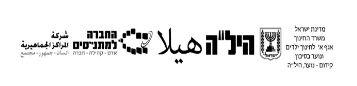 ملف تربويّ لإنهاء مسار 12 سنوات تعليميّةللمراكز العربيّة والدّرزيّة - مشروع هيلاإعداد مركزات اللّغة العربيّة:خديجة خوالدمنى نصّاراسم الطّالب: ـــــــــــــــــــــــــــــــــــــــــــــــــــــــــــــــــــــــــــــــــــــــــــــــــــــــــــــــــــــــــــــــــــــــــــــــــــــــــــــــــــــــــــــــــــــــــــــــــــــــــــــــــــــــــــــــــــــــــــــــــــــــــــرقم الهويّة: ــــــــــــــــــــــــــــــــــــــــــــــــــــــــــــــــــــــــــــــــــــــــــــــــــــــــــــــــــــــــــــــــــــــــــــــــــــــــــــــــــــــــــــــــــــــــــــــــــــــــــــــــــــــــــــــــــــــــــــــــــــــــــــــــــــــــــوحدة النّهوض بالشّبيبة: ـــــــــــــــــــــــــــــــــــــــــــــــــــــــــــــــــــــــــــــــــــــــــــــــــــــــــــــــــــــــــــــــــــــــــــــــــــــــــــــــــــــــلواء: ــــــــــــــــــــــــــــــــــــــــــــــــــــــــــــــــــــــــــــــــــــــــــــــــــــــــــــــــــــــــــــــــــــــــــــــــــــــــــــــــــــــــــــــــــــــــــــــــــــــــــــــــــــــــــــــــــــــــــــــــــــــــــــــــــــــــــــــــــــــــــــــــــــــــــــــــــــــــــــمقدّم للمعلم/ة: ــــــــــــــــــــــــــــــــــــــــــــــــــــــــــــــــــــــــــــــــــــــــــــــــــــــــــــــــــــــــــــــــــــــــــــــــــــــــــــــــــــــــــــــــــــــــــــــــــــــــــــــــــــــــــــــــــــחורף 2021 شتاء 2021ورقة توصيات للملف التّربوي في موضوع اللّغة العربيّة مستوى انهاء 11-12 سنة تعليميّة للمراكز العربيّة والدّرزيّة بمستوى وحدتين تعليميّتين  تعليمات للطّالب /ةالملف التّربوي مكوّن من ثلاثة أقسام :القسم الأوّل : قسم فهم المقروء الإحابة عن ثلاثة نصوص فقط من النّصوص المرفقة  50-  درجة القسم الثّاني : قسم المعرفة اللّغويّةالإجابة عن ثلاثة اسئلة فقط من الأسئلة المرفقة - 30درجةالقسم الثّالث: التّعبير الكتابيالإجابة عن موضوع واحد من المواضيع المرفقة   - 20 درجةالقسم الأوّل : فهم المقروءالصّندوق الأسودتُعتَبرُ الطائرة من أحدث وأسرع وسائل النقل. لكنّ كثرة وقوع الحوادث لهذه 
الوسيلة السريعة جعلت الإنسان يفكّر في اختراع جهاز رقابة للطائرة لا يتأثّر بالانفجارات، وتحطّم الطائرات، والنيران، ولا بالسقوط من عشرات بل آلاف الكيلومترات، ولا يتأثّر بمياه البحار والمحيطات. ففي عام 1953 كان خبراء الطيران يبذلون قصارى جهدهم في سبيل معرفة أسباب حوادث سقوط عدد من طائرات شركة "كوميت"، التي بدأت تثير الشكّ في مستقبل الطيران المدنيّ برمّته.  بعد عام، قام عالم طيران أستراليّ، يُدعى "ديفيد وارن"، بصُنْع جهاز لتسجيل تفاصيل رحلات الطيران، ويستطيع تسجيل نحو أربع ساعات من الأحاديث التي تجري داخل مقصورة القيادة، بالإضافة إلى تفاصيل أداء أجهزة الطائرة أيضًا. لم يكن غريبًا اختراع "وارن" بالذات لهذا الجهاز، وذلك لأنّ والده كان قد قُتل في حادثة تحطّم طائرة عام 1934، ولم يُعطَ الابن تفسيرًا لذلك، لعدم وجود تسجيلات 
أو صور. هكذا ظلّت الرغبة في معرفة ما حدث لوالده تلحّ عليه حتّى استطاع اختراع جهاز التسجيل. إلاّ أنّ "وارن" أصيب بالدهشة عندما رفضت سلطات الطيران الأستراليّة جهازه، زاعمة أنّه عديم الفائدة في مجال الطيران المدنيّ، كما أنّ الطيّارين أطلقوا عليه اسم "الأخ الأكبر"، أي الذي يتجسّس على أحاديثهم. لكنْ في عام 1958، أخذ الفكرة وتحمّس لها خبير طيران بريطانيّ زار أستراليا، وأُطلق على الجهاز منذ ذلك الوقت اسم "الصندوق الأسود".يعتقد كثير من الناس، بسبب هذه التسمية، أنّ الصندوق أسود اللون، وهذا خطأ؛ فلونه برتقاليّ أو أصفر، وذلك ليسهل تمييزه بين حطام الطائرة. إلاّ أنّ سبب التسمية لا يزال غامضًا؛ فقد ذهب البعض إلى أنّه سُمّي الصندوق الأسود بسبب الكوارث الجويّة وحوادث تحطّم الطائرات المفجعة. وهناك رأي آخر يرى أنّ التسمية سببها أنّ المسجّلات الأولى للمعلومات نفسها كانت سوداء اللون من الداخل لمنع التسرّبات الضوئيّة من تدمير شريط التسجيل كما هو الأمر في غُرف التصوير الفوتوغرافيّ. في كلّ طائرة يوجد صندوقان، لا صندوق واحد، ويقعان في مؤخّرة الطائرة، ويسجّلان كلّ ما يحدث للطائرة طوال فترة سفرها. وظيفة الصندوق الأسود الأوّل هي حفظ البيانات الرقميّة والقيم الفيزيائيّة: الزمن، السرعة، الاتجاه. أمّا الصندوق الأسود الثاني فوظيفته تسجيل الأصوات من حوارات ومشاحنات واستغاثات.للمعلومات التي يسجّلها الصندوق الأسود أهميّة كبيرة. فهناك جهات عديدة تستخدمها، مثل دوائر هندسة الطيران لرصد أداء الطائرات، وتحسين مستوى صيانتها؛ ودوائر ملاّحي الطيران للرقيّ بمستوى الملاّحين؛ وشركات صناعة الطائرات لرفع مستوى السلامة في الطائرات الحديثة والقديمة. كما تفيد المعلومات الموجودة في الصندوق الأسود دوائر الأرصاد الجوّيّة؛ إذ تزوّدهم بمعلومات دقيقة عن الظواهر الجوّيّة الخطرة مثل الانفجارات الهوائيّة الصغيرة.يُحفظ الصندوق الأسود في قوالب متينة للغاية مصنوعة من موادّ قوّيّة مثل مادّة التيتانيوم، تحيط هذه القوالب مادّة عازلة، لتتحمّل صدمات تبلغ قوّتها أضعاف قوّة الجاذبيّة الأرضيّة، وحرارة تفوق 1000 درجة مئويّة، وضغطًا قوّيًّا يعادل ضغط المياه على عمق 5000 م تحت سطح البحر. كذلك تُلفّ قطع التسجيل في الصندوق الأسود عادة بمادّة عازلة تحميها من التعرّض لمسح المعلومات المسجّلة عليها، ومن العطب والتآكل بتأثير مياه البحر، لمدّة 30 يومًا.1. 	اكتب صفتَيْن لجهاز المراقبة الذي فكّر الإنسان في اختراعه، بحسب الفقرة الأولى.1-		2-		2.   	ما هي الوظيفة التي يؤدّيها الجهاز الذي صنعه "وارن"، بحسب الأسطر 7-12؟____________________________________________________________________________3.	املأ الجدول التالي، بحسب الأسطر 29-344.  	ذُكرت في الفقرة الأخيرة مادّتان عازلتان. ما هي وظيفة المادّة العازلة التي تُلَفّ بها قطع التسجيل في الصندوق الأسود؟ (3علامات)	________________________________________________________________________________________________________________________________________________________5. أيّ سؤالٍ من الأسئلة التالية لا نجد إجابة عنه في النصّ؟ 1	ما هو سبب اختيار اللون البرتقاليّ أو الأصفر للصندوق الأسود؟2	متى أُطلق على الجهاز اسم الصندوق الأسود؟3	ما هي أسباب حوادث سقوط الطائرات؟4	لماذا يُحفظ الصندوق الأسود في قوالب متينة؟6. 	ما المشترك بين غرفة التصوير الفوتوغرافيّ والمسجّلات الأولى للمعلومات، بحسب الأسطر 18-24؟__________________________________________________________________________________________________________________7. 	إذا تحطّمت طائرة، وأراد الباحثون معرفة المسافة التي قطعتها، فمن أيّ صندوق 
أسود يحصلون على هذه المعلومة، بحسب الأسطر 25-28؟ علِّل. 	________________________________________________________________________________________________________________________________________________________8. 	أيّ من بين الأقوال التالية يمكن أن يكون عنوانًا للفقرة الثانية؟1	من شبَّ على شيء شاب عليه. 2	في التأنّي السلامة. 3	الحاجة أمّ الاختراع.4	مَن راقب الناس مات همًّا. 9. 	بحسب الفقرة الثانية، كان موقف الطيّارين الأستراليّين من اختراع الجهاز: 1	حياديًّا.2	سلبيًّا. 3	مدافِعًا.4	متردِّدًا.10.	اقترِح اسمًا آخر للصندوق الأسود، ثمّ علِّل سبب اقتراحك، بالاعتماد على النصّ. 11. 	ما هو الوزن الصرفيّ للفعل "يتجسّس"؟1	افتعل.2	أفعل.3	تفعّل. 4	فعّل. القسم الثاني     _ قسم المعرفة اللغويةعين - فيما يلي - أفعالَ الأمر وبيًنْ نَوْع بناء كُل منها واذكر السبب : (1) أحْببْ لغيرك ما تُحِب لنفسك. (2) إذا حييت بتَحِيةٍ فَحَي بأحْسَنَ منها. (3) إذا أسدِيَت إليك يدٌ فكافئها بما يزيد عليها. (4) عاتب أخاكَ بالإحسان إليه وَاردُد شَره بالإنعام عليه. (5) اسمُ عن الدنايا يوقرْك الناس. 2- ضع فعل أمر مناسبا في الأماكن الخالية ثم بين نوعَ بنائه واذكر السببَ : (1) ..... على الصلاةِ يا سُميةُ. (2) ..... عن وطنكم يا جنودُ. (3) ..... على قضاه حوائِجكم بالكِتمان. (4) ..... الحق ولو على نَفْسِكَ. (5) ..... النعْمَةَ بالشكر. (6) برا والديكما و..... لهما جَنَاح الذل.3- خاطِب بالعبارة التالية المثنى، والجمع بنوعيه، والمفردة المؤنثة وبين في كل مرة نوعَ بتاء فعل الأمر. (ازهَد فيما في أيدي الناس يحبوك).أنتما:---------------------------------------------------أنتم:----------------------------------------------------أنتن:----------------------------------------------------أنت:-----------------------------------------------------4- هاتِ الأمْرَ من الأفعال التالية، مع المحافظة على الضمائر الموجودة فيها ثم أذكر نَوعَ بناء كل أمرٍ توردُه، وبَين السببَ. يضحكون - يُسْرعان - تشرَبينَ - يكتبنَ.هات ثلاث جمل في كل منها فعل أمر مبني على السكون. هات ثلاث جمل في كل منها فعل أمر مبني على الفتح. هات ثلاث جمل في كل منها فعل أمر مبني على حذف حرف العِلة.هات ثلاث جمل في كل منها فعل أمر مبني على حذف النون. مَيّز أفعالَ الأمْر من الأفعال الماضيةِ في العبَارات التاليةِ وَبٌينْ نَوْعَ بناء كُل منها، واذكر السببَ: أ)- رحم الله عبدا قال : خيراَ فغنم أو سكت فسلم. ب)- خالطوا الناسَ مخالطةَ إن مُتمْ مَعَها أسفوا عليكم، وإن عشتم حَنوا إليكم. ج)- أد الأمانة إلى من ائتمنَكَ ولا تخن من خانك.القسم الثالث_ التعبير الكتابياكتب نصًّا اقناعيا تحث فيه اسرتك على النظرة الايجابيّة الى الحياة رغم ظروفها الصعبة. فالضحكة الحقيقية الصادقة الصادرة من القلب بإمكانها ان تشحذنا بالطاقة بين الفينة والأخرى._______________________________________________________________________________________________________________________________________________________________________________________________________________________________________________________________________________________________________________________________________________________________________________________________________________________________________________________________________________________________________________________________________________________________________________________________________________________________________________________________________________________________________________________________________________________________________________________________________________________________________________________________________________________________________________________________________________________________________________________________________________________________________________________________القسم الاول _ قسم فهم المقروء الكفيفُ الّذي اخترع لغةً جديدةً    وُلد لويس برايل عام 1809 في قرية صغيرة اسمها "كوبفراي"، على بعد حوالى 40  كيلومترًا من باريس. كان طفلًا ذا عينيْن جميلتين يحسده عليهما كلّ من رآه، وكانّ ذكيًّا، يتّصف بحبّ استطلاع كبير بالنّسبة لسنّه، ويساعد والده أحيانا في عمله بتصنيعِ سروجِ الخيلِ.   قرر لويس أن يتعلّم حياكة السروج على طريقته، فأخذ إبرة كبيرة ومطرقة وقطعة من الجلد. وضع قطعةّ الجلد على الأرض،       (5) وثبّت عليها الإبرة، وأخذ يطرُق عليها بالمطرقة محاولًا إدخال الإبرة في الجلد. كان يجد مقاومة كبيرة من الجلد، فأفلتت الإبرة من يده وجرحت عينه جرحًا عميقًا. تسبّب الجرح  بسرعةٍ في التهاب العصب البصريّ، مما أفقده الإبصار بعينه اليسرى. وبعد ذلك بفترة قصيرةٍ، أصاب الالتهاب عينه الأخرى، فأصبح مكفوفًا، وانتابه شعورٌ بالحزن الشّديد والوحدة.   في أعقاب ذلك، أرسله والده لكي يتلقى دروسًا في العزف على البيانو، فأصبح مولعًا بالعزف عليه، وماهرًا جدًّا في ذلك. ولمّا بلغ العاشرة من عمره، بدأ الدّراسة في المعهد القوميّ للمكفوفين فيً باريس، حيث نبغ في الموسيقى والرّياضيات والعلوم (10) والجغرافيا. اعتمدت طريقة تدريس القراءة في المعهد على لمسِ حروف كبيرة من المعدن تُلصَقُ على الورق، وكان الأطفال يتعلّمون لمس الحروف المعدنيّة بالأصابع، ويتعرّفون على أشكالها. لم يرتح لويس لهذه الطريقة، واعتبرها غير عملية؛ فقد كانت الحروف طويلة وثقيلة جدًّا. لذلك، حاول أن يبدأ بعمل حروف جديدة من الجلد السميك، لكنّ التّقدّم في هذا الأمر كان بطيئًا، فًضْلًا عن المتاعب الّتي واجهته وهو يحاول تنفيذ ذلك.  لمّا بلغ العشرين من عمره، عُيّن مدرّسًا في المعهد. وفي أحد الأيام، وبالصدفة، بينما كان جالسًا في أحد المقاهي، سمع شخصًا (15) يقول إنّ ضابطًا في الجيش الفرنسيّ اكتشف طريقةً للاتّصالِ الصّامتِ بالجنود التّابعين لوحدته، إذ كان يستخدم جلدًا مدموغًا بأشكالٍ ورموزٍ اُتُفِقَ عليها. فقفز لويس برايل من الفرحة، وقال: " وجدتُها... وجدتُها!".  وخلال أسبوعٍ، قابل الضّابط الفرنسيّ، وسأله عن الطريقة الّتي يستعملها، فشرح له الضّابط أنّه وضع علامات معيّنة متّفقًا عليها باستخدام الضّغط على قطعة من الورق؛ فمثلًا: نقطة واحدة معناها "ّ تقدّم"، ونقطتان معناهما " تراجع". اشتمل النّظام الّذي اتّبعه هذا الضّابط على استخدام 12 نقطة.(20)    لقد كان هذا اللّقاء نقطة تحوّل في حياة برايل، إذ بدأ في العمل مُصِّرًا على أن يصلَ إلى هدفه، وأن يستخدم في ذلك أقلّ عدد ممكن من النّقاط؛ لتكون هذه الوسيلة سهلة في التّعليم. وفي العام نفسه( 1829) ،  نجح في تكوين حروف الكتابة باستخدام ستّ نقاط فقط، وبدأ بتجريبها واستخدامها في المعهد، كما ألّف أوّلَ كتابٍ له يحتوي على ترجمةِ قصائد للشّاعر الإنجليزي الأعمى "جون ميلتون". وحتّى يتمكّن من الكتابة، استعمل إبرةً كبيرةً مشابهةً لتلك الّتي تسبّبت في إصابته بالعمى في طفولته. وفي عام 1839، نشر طريقته حتّى يطّلع العالَم على اختراعه. في البداية، واجه مقاومةً كبيرةً من الجميع بمن (25) فيهم المعهد نفسه. لكن، على الرغم من أن هذا الاختراع لم يكن مقبولًا ولا معترفًا به، لم يستسلم برايل، وظلّ مواظبًا على تعليم طريقته لتلاميذه، كما أنّه حاول مرّات عديدة أن يقدّم مشروعه للأكاديميّة الفرنسيّة، إلّا أنّه كان يُرفَض دائمًا.    في أحد الأيام، كانت إحدى تلميذاته تعزف على البيانو في أحد أكبر مسارح باريس. ولما انتهت من العزف، صفّق لها الحاضرون بإعجاب شديد، ونهض الجميع وقوفًا لها معبرين عن تقديرهم لأداء هذه التّلميذة، فما كان منها إّلا أن قالت:" لست أنا الّتي أستحقّ كلّ هذا التّقدير، بل الرّجل الّذي علّمني من خلال اختراعه المدهش، وهو الآن يرقد في فراش المرض (30) وحيدًا وبعيدًا عن الجميع".  بدأت الجرائد والمجلّات  بحملةٍ قويّةٍ تُسانِد لويس برايل وتؤيده وتدعمُ طريقَته، فأسفرت هذه الدّعاية المُكثّفة عن اعتراف الحكومةِ الفرنسيّةِ باختراعِه. عندها جرى أصدقاؤه يخبرونه بهذا القرار، فقال لهم برايل والدّموع تملأ عينيه: " لقد بكيت ثلاثَ مرّاتٍ في حياتي:" أوّلها عندما فقدت بصري، والثّانية عندما اكتشفت طريقةَ حروفِ الكتابة، وهذه هي المرّةُ الثّالثة. كم أنا سعيد، فحياتي لم تذهب سُدًى!".(35)  في عام 1852 ّ تُوفّي برايل، ولم يتعدّ عمره 43 عامًا. وفي 1929 ،أي بعد مائة عام من توصّله إلى حروف الكتابة، احتفلت فرنسا بذكراه وأقامت له تمثالًا في مسقط رأسه. وعندما أُزيح السِتارُ عن التّمثال، رفع المئات من المكفوفين أيديهم، حتّى يتمكّنوا من لمسِ وجهِ الرّجل الّذي كرّس حياته لمساعدة نفسه ومساعدة الآخرين. أمّا اليوم، فهناك أكثر من عشرين مليون مكفوف في العالم، يدينون بالشّكر لهذا الرّجل الّذي أنار لهم الطّريق.من أشهر المكفوفين العرب طه حسين، أديب وناقد مصريّ كبير. فَقَد بصره وهو في الرّابعة من عمره، لكنّه تمكّن من إثبات ذاته، على الرُّغم من الصّعوبات الكثيرة الّتي واجهها في حياته؛ فقد حصل على لقب الدكتوراة  في الأدب العربيّ ،وأصبح محاضرًا في الجامعة ووزيرًا للتّربية، كما أُطلق عليه لقب "عميد الأدب العربيّ". من أقواله المشهورة :" لو أن الإنسان خُلِق كاملًا ما احتاج أن يطمحَ إلى الكمالِ".الأسئلة:  1.اكتب ثلاث صفات ميّزت برايل وهو طفل1.________________.2. ________________.3. ________________.2 ً .ما هو الثّمن الّذي دفعه برايل نتيجة لتعلّمه حياكة السّروج على طريقته؟___________________________________________________.3 . أيّ ممّا يلي يمكن أن يحلّ محلّ التّعبير:" فضلًا عن"( السّطر 13)؟                1. خلافًا لِ                  2. بالإضافة إلى                3. على عكس                4. بالمقارنة مع4 .  جاء في النّصّ:" فقفز لويس برايل من الفرحة، وقال:" وجدتها... وجدتها!".ماذا وجد برايل؟ ______________________________________________________________________________________________________.5  . بماذا تختلف طريقة برايل عن طريقة الضّابط الفرنسيّ؟ وضّح. _________________________________________________________________________________________________________________________________________________________.6 ّ .لقد استعمل برايل الإبرة الكبيرة بحسب النّصّ مرَّتيْن. لآيّ غرضٍ استعملها في كلّ مرّة؟7 ّ .ماذا كان رد ّ فعل تلميذة برايل على إعجاب الجمهور بها؟ على ماذا يدلّ ردّ فعلها؟(4 درجات)______________________________________________________________________________________________________.8" .لقد بكيت ثلاث مرّات في حياتي..." (السّطران 43-44.) بماذا اختلف شعور برايل في المرَّتيْن الثّانية والثّالثة عن شعوره في المرّة الأولى؟_________________________________________________________________________________________________________________________________________________________.9 .لماذا قال برايل: "  كم أنا سعيد، فحياتي لم تذهب سُدًى!" )السّطر 44)؟ 1. لأنّ أصدقاءه أسرعوا إليه فرحين.2. لأنّ الجرائد والمجلّات ساندته.3.  لأنّ الحكومة الفرنسيّة اعترفت باختراعه.4. لأنّ تلميذته اعترفت بفضله الكبير.10. املأ الفراغ بالاعتماد على النّصّ، مبيّنًا موقف كلّ جهة من اختراع برايل. 11. الحاجةُ  أمُّ  الاختراع"، كيف ينطبق هذا القول على حياة برايل؟ علّل. (3 درجات)_________________________________________________________________________________________________________________________________________________________.12 ّ .أي من الأقوال التّالية ينطبق على طه حسين وبرايل بحسب النّصّ؟1. الكمال غاية لا تُدرك.2. القناعة كنز لا يفنى.3. إذا وقع القدر عمي البَصر.4. الإرادة تصنع المستحيل.13 . المفعول به في الجملة التّالية: "فجَرحَتْ عينَه الإبرةُ جرحًا عميقًا".        1. عينه                2. الإبرة             3. جرحا                  4. عميقا14. المضاف إليه في الجملة التّالية: "وهو الآن يرقد في فراشِ المرضِ وحيدًا وبعيدًا عن الجميعِ"._______________________________________________________________________________________________________15 .ما هو الفعل المناسب لإتمام المعنى في الجملة التّالية؟ _________ الجمهور هتافه مشجعًا فريقَه المفضّل.1. استرد          2. ردّد            3.ردّ          4. تردّدالقسم الثاني     _ قسم المعرفة اللغويةعين المفعول به في الجمل التالية وأعربه اعرابًا تامًّا:رَمَى الحَارِسُ الكُرَةَ:شَاهَدْتُ يَحْيَى يَلْعَبُ:طَارَدَ الشُّرْطِيُّ الجَانِيَ:شَرَحْتُ الدَّرْسَيْنِ جَيِّداً:أَوْقَفَ المُدَرِّبُ اللاَّعِبِينَ عَنِ اللَّعبِ:هَنَّأَ الأُسْتَاذُ المُتَفَوِّقَاتِ:أَخْرَجْتُ هَذَا القَلَمَ مِنَ الكُرْزِ:أَنْفَقْتُ مَا فِي جَيْبِي:أَوَدُّ أَنْ أَزُورَهُ:أَعْجَبَنِي الدَّرْسُ:11-كَرّمَت الوزارةُ المعلمين والمعلماتِ12-خَبَّرَ مذيعُ النشرةِ المستمعين والمستمعاتِ الطقسَ حاراً .13-ساعدتُكَ في محنَتِكَ .14-راجعْتهُم في الأمرِ .15-"إياك نعبدُ وإياك نستعين":16-إياها خَصَّ الرجلُ بالثناءِ+17-عَرَفْتُ أنكَّ قادمٌ2-أقرأ القطعة التالية ثم أجب عن المطلوب:دخل عمرو بن العاص على معاوية  وعنده ابنته عائشة , فسأل عمرو: من هذه يا أمير المؤمنين ؟ قال: هذه تحفة القلب . فقال عمرو : انبذها , عنك , فالنساء يلدن المبغضين ويسببن المكروهات . قال معاوية : لا تقل يا عمرو ذلك , فو الله ما مرض المرضى , ولا ندب الموتى, ولا أسعد العينين الا هن. فقال لقد حببتهن الي يا أمير المؤمنين.كل فعل تحته خط , ورد بعده مفعول به , عينه.. 3- حول الجملة التالية الى المثنى بنوعيه ثم الى الجمع بنوعيه , ولاحظ المفعول به في كل جملة:صافحَ المعلمُ الناجحُصافحَ المعلمان الناجحين

4- أتمم اعراب الجملة الأولى مما يلي , ثم أعرب ما تحته خط في الجمل الأخرى :ساعدِ المحتاجساعد : فعل ---------------------------------- وحرك بالكسرة -------------------------- والفاعل --------------------------------- . المحتاج-------------------------------------------.قطعت جهيزة قول كل خطيب.يرى بعضهم ان الضرورات تبيح المحظوراتأكرم من يكرمك.5- عين الأفعال التي نصبت مفعولا واحدا والافعال التي نصبت مفعولين في ما يلي:أعْطنا نورا يشقّ الظلمات المدلهمةوعلى دفق سناهندفع الخطو الى ذروة قمةنجتني فيها انتصارات الحياةربّوا على الانصاف فتيان الحمى    تجدوهمو كهف الحقوق كهولاددخل الشعبيُّ على مسلم بن قتيبة , فقال له مسلم : ما تشتهي يا شعبي؟ قال: أعزًّ مفقود وأهون موجود , فقال : يا غلام اسقه الماء أرسل كرى رسولا الى عمر بن الخطاب لينظر احواله ويشاهد أفعاله, فلما بحث عنه ألفاه نائما على الأرض وقد وضع جبته تحت رأسه .القسم الثالث_ التعبير الكتابياكتب نصًّا اقناعيًّا تحاول فيه ان تقنع مدير مدرستك بالابقاء على كتب التدريس الورقية وعدم تحويلها الى رقميّة بالمدرسة.__________________________________________________________________________________________________________________________________________________________________________________________________________________________________________________________________________________________________________________________________________________________________________________________________________________________________________________________________________________________________________________________________________________________________________________________________________________________________________________________________________________________________________________________________________________________________________________________________________________________________________________________________________________________________________________________________________________________________________________________________________________________________________________________________________القسم الاول _ قسم فهم المقروء( أُمَّةٌ لا تقرأ... أُمَّةٌ لا ترقى).القراءة هي عمليّة معرفيّة تقوم على تفكيك رموز لغة ما تسمّى حروفا، لتكوين معنى صحيح في أذهاننا والوصول إلى مرحلة الفهم والإدراك. واللّغة تتكوّن من قراءة وكتابة وقواعد، فالقراءة هي وسيلة استقبال معلومات ما هو مكتوب وفهم معنى ما نقرؤه.ونحن نستخدم القراءة يوميّا في حياتنا؛سواء في مجال العلم والتّعلّم، أو للتثقيف والمعرفة، أو حتّى للتّسلية، وفي مجال العمل كذلك.وبالتّالي فإنّ للقراءة أهميّة كبرى في حياتنا، فواجب علينا إذن أن نتقن مهاراتها وقواعدها الصّحيحة.والقراءة هي عادة لدى كثير من النّاس، اعتادوها منذ كانوا صغارا؛ فترى بعض النّاس لا ينامون ليلا من دون أن يكون بيد الواحد منهم كتاب يقرؤه. وتلاحظ غيرهم لا يبدأ يومه إلّا بكوب من الشّاي أو فنجان من القهوة مع صحيفة يقرؤها،فيتعرّف على الأخبار المحلّيّة والعالميّة في بداية يومه، ويقرأ ما استحدث أو استجدّ علينا من أمور علميّة وثقافيّة. وطبعا غير ذلك الكثير من أنماط عادة القراءة لدى النّاس.لكنّ ما يسوء المرء، ويزعج العقل والفكر، أن ترى شريحة واسعة من النّاس لا يقرؤون، إلّا إن أجبروا على ذلك من خلال عملهم أو متطلّبات حياتهم. فهم بذلك يحرمون أنفسهم من لذّة ما فوقها لذّة؛ فالإنسان لا يرقى إلّا بفكره وبعلمه، ولا يمكنه توسيع مداركه ومعلوماته إلّا بتثقيف نفسه من خلال القراءة الدّائمة.وكذلك هو الأمر لدى الكثير من طلّاب المدارس؛ فترى معلّميهم يشكون من قلّة قراءتهم، ويتحدث أهلهم عن الضّيق الّذي تسبّبه القراءة لهم، فهم لا يقرؤون إلّا إن كان ذلك لزاما عليهم، فيقضون وقتهم كلّه في اللّعب مع أصدقائهم أو على جهاز الحاسوب وما شابه. فهم بذلك يمنعون أنفسهم من أن يعوّدوها عادة في غاية الأهمّيّة والجمال.إنّ هولاء الطّلّاب يمثّلون شريحة واسعة للأسف، لكن ما لايدركه هؤلاء أنّهم بعزوفهم عن القراءة إنّما هم يضرّون بأنفسهم، في البداية،  من ناحية تعليميّة؛ فقلّة القراءة تسبّب لهم الكثير من المشاكل والصّعوبات الذّهنيّة: منها عدم القدرة الكافية على فهم ما يقرؤونه، وضعف التّركيز عند أدائهم لواجباتهم المدرسيّة، وضعف القدرة على التّعبير الصّحيح لما يريدون كتابته، وذلك لضعف قاموسهم اللّغويّ ولقلّة التّعابير اللّغويّة المخزّنة في أذهانهم.لذلك أقول لك، عزيزي الطّالب: أنّ المداومة على القراءة هي من أساسيّات مبادئ التّعليم الّتي تخصّك، فهي إضافة إلى فوائدها الجمّة الّتي تعود عليك بالنّفع الجزيل في مسيرتك التّعليميّة، فإنّها أيضا كنز لك في حياتك المستقبليّة. فعوّد نفسك على القراءة ما استطعت، ولا بدّ لك أن تخصّص وقتا للقراءة يوميّا.ولكي تشجّع نفسك على القراءة، فأنا أنصحك أن تبدأ بالقصص في البداية، فانتق منها ما تعرف أنّها شائقة وذات مغزى، ولتكن قصصا قصيرة في البداية، وبعد قراءتك لكلّ قصّة لخّصها في دفتر خاصّ تلخيصا قصيرا جدّا، وتستطيع أيضا أ تجمع إخوتك أو أصدقاءك وأن تقصّ عليهم القصّة الّتي قرأتها بأسلوبك. ثمّ انتقل تدريجيّا إلى القصص الأطول قليلا وإلى الكتب الثّقافيّة والعلميّة، ولا تنس أن تنتقي من الكتب والقصص ما هو مميّز وجذّاب.قد يتساءل البعض منكم ها هنا فيقول: ومن أين لي أن أعرف ما هي القصص أو الكتب المفيدة وذات المغزى، والّتي تشدّ القارئ وتجذبه؟ إنّ الجواب بسيط، يمكنك الاستعانة بأهلك، وأقاربك، ومعلّميك، اسألهم ولا تخجل. قل لهم:" دلّوني على قصص أو كتب مفيدة وذات أسلوب سهل شائق". فلا بدّ أنّهم يعرفون بعضا منها. ثمّ فيما بعد تستطيع أنت وحدك أن تقرّر ما يلائمك ويتّفق مع ذوقك في القراءة.إنّك بذلك تحجز لك مكانا بين صفوة النّاس من المتعلّمين والمثقّفين وأصحاب الرّأي، فإن جلست مجلسا مع أناس كنت قادرا على الخوض معهم ومناقشتهم، وإبداء الرّأي بالحجّة والبرهان والمعلومة الصّحيحة. وإنّك أيضا إن سمعت مقولة أو حدثا في يوم من الأيّام، كنت قادرا على تمييزه وتحليله، وإن صادفتك مشكلة ما في حياتك، كانت عندك القدرة على التّعامل معها بحكمة وحسن تدبير، وما إلى ذلك من المحاسن الجمّة والفوائد العظيمة الّتي تجلبها القراءة لك. فإيّاك ثمّ إيّاك أن تتهاون في هذا الأمر الجلل، فما أريد لك إلّا النّصيحة...أجب عن واحد من السّؤالين1-2. لخّص بلغتك الفقرة السّادسة (الأسطر20-24) من النّصّ أعلاه فيما لا يزيد عن ثلاثة أسطر._______________________________________________________________________________________________________________________________________________________________________________________________________________________________________اكتب الفكرة المركزيّة في الفقرة السّابعة ( الأسطر25-27)._______________________________________________________________________________________________________________________________________________________________________________________________________________________________________أجب عن جميع الأسئلة  3-9. (33 درجة؛عدد الدرجات لكلّ سؤال مسجّل في نهايته.)اذكر بلغتك مجالات الحياة اليوميّة الّتي نستخدم فيها القراءة في حياتنا حسب الفقرة الثانية (الأسطر 6-8) من النّصّ أعلاه.. ________________________________________________________________________________________________________________________________________________________________________________________________________________________________ما المقصود  ب"  كذلك هو الأمر" (السّطر16)؟ وضّح بلغتك معتمدا على الفقرة الرابعة (الأسطر11-13) من النّصّ أعلاه. ________________________________________________________________________________________________________________________________________________________________________________________________________________________________ما الّذي يمنع كثيرا من طلّاب المدارس من أن يعوّدوا أنفسهم عادة القراءة؟ ( الأسطر 16-19) من النّصّ أعلاه. ________________________________________________________________________________________________________________________________________________________________________ما معنى كلمة "عزوفهم" ( السّطر 20)؟ (3 درجات)________________________________________________________في الفقرة الثّامنة (الأسطر 28-32) ينصح الكاتب الطالب بكيفيّة تشجيع نفسه على القراءة. بيّن ذلك بلغتك.________________________________________________________________________________________________________________________________________________________________________________________________________________________________ذكر الكاتب "أنّ القراءة لذة ما فوقها لذّة" (السّطر14) . هل توافقه الرأي. علّل. ________________________________________________________________________________________________________________________________________________________________________________________________________________________________يرى الكاتب دورا مهمّا للقراءة في الجانب الاجتماعي لدى الفرد (الأسطر37-42). هل تؤيده بذلك؟ وضّح مبيّنا رأيك.القسم الثاني     _ قسم المعرفة اللغويةعيّن الفعل المُضارع فيما يلي ، ثُمّ بيّن حركة إعرابه، وهل الفعل جاء مرفوعا، منصوبا، مجزوما:- فما ينفع الأسد الحياء من الطوى ------------------------------------------------------------------------------------- "لن تستطيعوا أن تعدلوا بين النساء ولو حرصتُم":------------------------------------------------------------------ يسمو المرء بعلمه وأدبه:----------------------------------------------------------------------------------------------- التّلاميذ يلعبون بالكرة:------------------------------------------------------------------------------------------------- الجاهلون من طبيعتهم أنّهم يتكلّمون أكثر مما يسمعون:------------------------------------------------------------- لا تُفشِ الّسّرَ:-----------------------------------------------.-  انتظرتُهُ ولمّا يأتِ:-------------------------------------------------------------------------------------------------------أرجو أن يعتدلَ الطّقسُ حتّى أتمكّنَ من السّفرِ، إذ أنّني لن أُسافرَ  في طقسٍ عاصفٍ، -------------------------------------------------------------------------------------------------------------------------------------------------------  أحب الرّبيعَ كي أقومَ برحلتي إلى اسطنبول:----------------------------------------------------------------------------- لا تشتَه مال قريبك:-----------------------------------------------------------------------------------------------------لم يحفظ الخائنُ الأمانة:------------------------------------------------------------------------------------------------ لِيجلس كُلّ طالب في مقعده:----------------------------------------------------------          عين الأفعال المضارعة المنصوبة فيما يأتي مع ذكر السبب : 1 -  قال رسول الله -   - :" لن تؤمنوا حتى تراحموا". ----------------------------------------------------------------------------------------------------------------------------2 -  تمسك بالحق فيساعدك على تحقيق العدل .----------------------------------------------------------------------------------------------------------------------------3 -  لم تكن مصر لتتكاسل عن دورها في خدمة العروبة .----------------------------------------------------------------------------------------------------------------------------4 -  لا تأمر بالخير ، وتعرض عنه . ----------------------------------------------------------------------------------------------------------------------------5 -  ربي وفقني لطاعتك ؛ حتى أنال رضاك . -----------------------------------------------------------------6 -  ليت لي مالاً فأساعدك . --------------------------------------------------------------------------------------------7 -  عليك بطاعة الله ، كي تنال رضاه  . ---------------------------------------------------------------------------------------------------------------------------- 3-  ضع فعلاً مضارعاً مناسباً في المكان الخالي : 1 -  أحسن إلى جارك فـ ---------- تقديره . 2 -  لم يكن المهمل لـ ----------- آماله في الحياة . 3 -  سأظل مجداً حتى ------------ إلى غايتي . 4 -  لم يكن الله لـ -------------- الأبرياء . 5 -  استمر في عملك حتى ----------- أمنيتك . 6 -  لا تأمر بالسوء فـ ------------ عنك الناس .عين فيما يأتي الأفعال المجزومة ، وبين سبب الجزم وعلامته : -  لم ينفع الندم على ما فات . -----------------------------------------------------------------------------------------------------------------  حان موعد الصلاة ولما يؤذن المؤذن .-----------------------------------------------------------------------------------------------------------------  ما تدخره اليوم ينفعك غداً . -----------------------------------------------------------------------------------------------------------------  أين تسع في الخير تظفر بالثناء . ----------------------------------------------------------------------------------------------------------------      -  أيان يسد السلام تسعد البشرية .  --------------------------------------------------------------------------------اشكل البيتين التاليين من شعر المتنبي شكلا تاما , واعرب ما تحته خط فيهما:وقيدت نفسي في ذراك محبة                                ومن وجد الاحسان قيدا تقيدااذا سأل الانسان أيامه الغنى                               وكنت على بعد جعلنك :القسم الثالث_ التّعبير الكتابياكتب رسالة الى مسؤول الصحة في السلطة المحلية  في بلدك تخبره فيها عن مشكلة تهدد الصحة في منطقة سكنك وتطالبه بحلها.___________________________________________________________________________________________________________________________________________________________________________________________________________________________________________________________________________________________________________________________________________________________________________________________________________________________________________________________________________________________________________________________________________________________________________________________________________________________________________________________________________________________________________________________________________________________________________________________________________________________________________________________________________________________________________________________________________________________________________________________________________________________________________________________________________القسم الاول _ قسم فهم المقروء أهمية الوقت وتنظيمه1.لا نبالغ إذا أكّدنا أنّ "الوقت هو أغلى ما نملك" لأن الوقت هو العمر، والعمر هو الحياة .
وهل يملك الإنسان أغلى من عمره وحياته ؟
3.ومن هنا فإن قضاء الوقت بما هو نافع ومفيد يُعدّ من أهمّ عوامل تحقيق السعادة والهناء؛ لأن ذلك دليلٌ على إدراك أهمية الوقت ومسؤولية الفرد تجاهه, وعلى قدرته على التعامل معه بإيجابيّة وحيويّة.
6.ومما يؤكّد مسؤولية الإنسان عن كلّ لحظة من لحظات عمره وحياته، قوله صلى الله عليه وسلّم: "لن تزول قدما ابن آدم حتى يُسْأل عن أربع:عن عمره فيما أفناه, وعن شبابه فيما أبلاه, وعن ماله من أين اكتسبه, وفيما أنفقه, وعن عمله ماذا عمل به. وقد ورد في الأنجيل "لِلْبُكَاءِ وَقْتٌ وَلِلضَّحْكِ وَقْتٌ" .
10.ولهذا فإنّ على الإنسان أن ينمّي في نفسه القدرة على إدارة الوقت والاستفادة منه فيما يعود عليه وعلى البشريّة بالخير والبركة ؛لأنّ الحياة هي الأداء النافع المفيد لا الاستغراق في أحلام اليقظة, ولا ضياع الوقت بما لا ينفع ولا يفيد.
13.وتقع مسؤولية إدارة الوقت على المرء نفسه؛ إذ ينبغي أن يعوّد نفسه دائما على الاهتمام بالمهام والمسؤوليات بكل دقّة, وأن يؤدّيها في مواعيدها مهما كانت تلك المهام صغيرة أو كبيرة؛ لأن من شبّ على شيء شاب عليه.
16.كما يجب على المرء أن يجبر نفسه على "الالتزام" بالمواعيد والمواثيق التي حددّها لنفسه, أو قطعها لغيره على نفسه؛ لأنّ هذه أول خطوة من خطوات حسن إدارة الوقت.
18.وتتحمل "الأسرة" مسؤولية تعويد الأبناء على الاهتمام بالوقت وتنظيمه منذ الصغر إذا عودتهم على الاستيقاظ في مواعيد محددة, وعوّدتهم الالتزام بما قطعوه على أنفسهم من مواعيد ومواثيق, ورسمت لهم كيفية تنظيم الوقت وحسن إدارته؛ من خلال تدريبهم على توزيع الوقت باعتدال بين: القراءة وحلّ الواجبات, والاستفادة من التقنيات الحديثة كالكمبيوتر والانترنت في إثراء المعارف وتعدّد مصادر المعلومات, ومزاولة الألعاب المفـــــيدة، وحضور المحاضرات والندوات وتعويدهم على الاستفادة من أوقات الفراغ بالقراءة والاطّلاع؛ وبخاصة في أوقات الانتظار في مواقف السيارات, أو عيادات الأطباء ,أو في الدوائر الرسمية وغير ذلك.

25.ولعلّ من أبرز دلائل اهتمام المرء بالوقت وحرصه على إدارته، احترامه وتقديره لأوقات الآخرين؛ لأنّ إدارة الوقت بحكمة وتعقّل تنمّي لدى المرء اهتمامه بالآخرين, وأنّ عكس ذلك يعني إن المرء الذي لا يحترم الوقت ولا يحترم مواعيد الآخرين فإنه يسطو على أوقاتهم, ويتعدّى على حقوقهم, ويضيع عليهم ساعات يمكن أن يحقّقوا فيها الكثير لو لم يضيعها عليهملا سيّما وأنّ أهميّة الأعمال يمكن أن تُقاس عن طريق كَمّ الوقت المُستَثمر فيها والممنوح لها. فكلّما كرّست وقتًا لعملٍ ما ففي ذلك دلالة على أهميّته وقيمته بالنّسبة لك. وبناءً عليه، إنْ كنتَ تريد معرفة أولويّات أيّ شخص، عليك النظر إلى الكيفيّة التي يقضي بها وقته. 32.ولذلك عندما تخصّص جانبًا من وقتك لأحبائكّ إذا أنت تقدِّم لهم جزءًا من حياتك لن تستردّه مرّة أُخرى أبدًا، فوقتك هو حياتك، وأعظم هديّة يمكن أن تمنحها لإنسان هي وقتك. 34.علاوة على ذلك لا يكفي أن نقول: "العلاقات هامّة"، بل علينا أن نُثبت ذلك عن طريق استثمار الوقت فيها، فالكلمات وحدها بلا قيمة. وأكثر الهدايا المرغوبة ليست الجواهر أو الذَّهب، بل الاهتمام والتّركيز. إنّ المحبّة هي التركيز على الآخر ففيها تنسى نفسك، والاهتمام يعني أنّك تقدّره  لدرجة أنّك تمنحه أكثر شيء ثمين لديك وهو وقتك "عمرك". ففي كلّ مرّة تعطي فيها وقتك لمن تُحبّ تقوم بتضحية، والتّضحية هي جوهر المحبّة. الأسئلة:1 ) اكتب أمرًا يدلّ على اهتمام الإنسان بالوقت! حسب الفقرة الثانية. ---------------------------------------------------------------------------------------------------------------------------------------------------------------------------------- 2 ) كيف يمكن للأسرة أن تساهم في تذويت قيمة الوقت عند الصغار؟ --------------------------------------------------------------------------------------------------------------------------------------------------------------------------------------------------------------------------------------------------------------------------- 3 ) كيف يعبّر الإنسان لشخص أنّه مهتمّ به؟ وضّح جوابك بالاعتماد على النص! ---------------------------------------------------------------------------------------------------------------------------------------------------------------------------------- 4 ) كيف يمكن للوقت أن يعادل العمر؟ علّل جوابك بالاعتماد على النص! ( 3 علامات )---------------------------------------------------------------------------------------------------------------------------------------------------------------------------------- 5 ) ورد في النّص استفهام بلاغيّ، اكتبه وبيّن الهدف من توظيفه! ---------------------------------------------------------------------------------------------------------------------------------------------------------------------------------- 6 ) ما المقصود بـ " ولهذا " السطر 10؟ ---------------------------------------------------------------------------------------------------------------------------------------------------------------------------------- 7 ) العلاقة بين كلمتي أفناه وأبلاه سطر 7 هي: ----------------  اكتب المعنى! ----------------------------------------------------------------------------------------- 8 ) اكتب أداتي ربط تستخدمان عند ذكر المبررات! ----------------------------------------------------------------------------------------- 9 ) ما رأيك في فكرة النص؟ اكتب قولا يلائم الرأي الذي كتبته! ---------------------------------------------------------------------------------------------------------------------------------------------------------------------------------- 10 ) نصّ أهميّة الوقت وتنظيمه هو نص ---------------- ، أثبت ذلك من خلال الإجابة عمّا يلي!القسم الثاني     _ قسم المعرفة اللغوي1-عين الفاعل وبين نوعه فيما يلي:"ولقد نادانا نوح فلنعم المجيبون".يدعو الإسلام إلى نشر المحبة."لا تدركه الأبصار وهو يدرك الأبصار وهو اللطيف الخبير".والشعراء يتبعهم الغاوون.قول معروف خير من صدقة يتبعها أذى"."فكلي واشربي وقري عينا".حضر الذين أحبهم.2-اجعل الجمل التالية فعلية وحدد الفاعل فيها :المسلمون يصومون شهر رمضان.النساء يشاركن الرجال في مسيرة البناء.الفلاحان يحرثان الحقل بهمة ونشاط. ذو الجهل يشقى بجهله.الطالب قبل نصائح معلمه.3-عين الفاعل في الجمل الفعلية التالية:1-لن تنالوا البر حتى تنفقوا مما تحبون.2-ضربنا بقرارات الاحتلال عرض الحائط.3-شارك عيسى موسى في بناء بيته.4-قاوموا الظلم والفساد.4-أعرب ما فوق الخط : 1-شيّد الكنعانيون حضارة عريقة.2- دافعنا عن الوطن دفاعاً عظيماً.3-عاد المقاتلون يحملون بشارة النصر.4- وهبتك كتابي عن طيب خاطر5-عين فاعل كل فعل فيما يلي:(اياك نعبد واياك نستعين)(وعلم آدم الأسماء كلها)(ولا يأب كاتب أن يكتب كما علمه الله)(لا يكلف الله نفسا الا وسعها)(يحسبه الظمآن ماء)(يوم لا ينفع الظالمين معذرتهم)(وسبّحوه بكرة وأصيلا)(وجاءوا أباهم عشاء يبكون)(ثم في سلسلة ذرعها سبعون ذرعا فأسلكوهالقسم الثالث_ التعبير الكتابياختر موضوعة واكتب حولها!1 ) الوقت هو المادّة الخام للحياة، وأوقات الفراغ جزءٌ من حياتنا ينبغي الّا نضيّعه إلا فيما يعودُ علينا بالنفع وعلى مجتمعنا.2 ) التحلّي بروح التسامح له دورٌ هامّ في نبذ العنف في المجتمع. ناقش ثمّ بيّن النواحي الإيجابيّة التي يمكن أن تنتج عن التسامح بين الأفراد!__________________________________________________________________________________________________________________________________________________________________________________________________________________________________________________________________________________________________________________________________________________________________________________________________________________________________________________________________________________________________________________________________________________________________________________________________________________________________________________________________________________________________________________________________________________________________________________________________________________________________________________________________________________________________________________________________________________________________________________________________________________________________________________________________________القسم الاول _ قسم فهم المقروء طيش الشّبابمرّةً، كنْتُ وأخي هيكل نرعى بقراتِنا، بيْنَ صخورٍ تعلّقتْ على شفا وادٍ بعيدِ الغورِ، وإذا بطائرٍ يحومُ فوقَنا، ثمَّ لا يلبَثُ أنْ يزمَّ جناحيْهِ، ويدخُلَ فجوةً في وسَطِ صخرةٍ عاليةٍ على بُعْدِ خطواتٍ منّا، وما هي إلّا دقيقة حتّى يخرجَ منها ويحلّقَ بعيدًا."هنالِكَ وكْرٌ"، قال أخي صائِحًا، وبلمْحةِ الطّرْفِ، وثبَ إلى حيْث الصّخرةِ، طفِقَ يتسلّقُها بيديْهِ ورجْليْهِ، بعدَ أنْ تسلّقَها بعَينيْهِ، وأنا أرقبُ حركاتِه مشدوهًا، أخذَتْني الرّجفةُ، وطفرَ الدّمعُ من عينيّ، إنّها مغامرةٌ ستنْتهي حقًّا بكارثةٍ.هذا أخي يتسلّقُ أعلى فأعلى غير آبهٍ بتوسّلاتي. حقًّا إنّه لبطلٌ، إنّه يصنعُ العجائبَ، يدخلُ الفجوةَ ليطلَّ منها بعْدَ لحظاتٍ وفي يديْهِ فرْخانِ كبيرانِ يرميهُما لأتلقّاهُما. ما أجْمَلهما! إنّهما مِنَ الكواسرِ، شَرِسا النّظراتِ، وعلى الرّغمِ من ضعْفِهما، كانا يُحاولانِ أنْ يُدافِعا عن نفسيْهِما بمنقاريْهِما الواسعيْن، وبمخالبِهما، إلّا أنّ منظرهما لم يصرِفْني عن خوْفي على مصيرِ أخي، لقدْ صعدَ بأعجوبةٍ، فكيْف ينزلُ؟ لكِنْ ... ما هذا؟ أمْرٌ لمْ أحسبْ له أيَّ حسابٍ ... إنّها الأمُّ تعودُ، وتبدأُ المعركةُ بيْنَها وبيْنَ أخي، تهجمُ عَليْه، تضربُه بجناحيْها، تبْتعِدُ وتقترِبُ وقد جُنّ جنونُها، فما بَقيتْ تُبالي بحياتِها.ويدومُ الصّراعُ، وتتمُّ العجيبةُ بَعْد لحظاتٍ حسبْتها دهورًا، فأخي على الأرضِ لم يُصبْ بأيِّ أذًى، وتخسرُ الوالدةُ المعركةَ، فتطيرُ بعيدًا، تاركةً بيْنَ أيدينا المجرمةِ فلِذتَيْنِ من كبِدِها، لقد ظنّت وكْرَها أمنعَ مِنْ أَنْ يقتحمَه عدوٌّ جاهلٌ ومغرورٌ، يا وَيْلها! فهي لم تَحْسبْ حسابًا لولديْن، جازفَ أحدُهُما بحياتِه وحرَمَها طِفليْها طمعًا باكتشافِ المجهولِ، وها هو الثّاني يرْوي للنّاسِ مأساتَها ومأساةَ الطفليْنِ اللذيْنِ، بعْدَ اليومِ قَضَيا جوعًا أمامَ عيْنيْه بَعْد أنْ عجزَ عنِ الإتيانِ بالطّعامِ المناسبِ لهُما.ميخائيل نعيمة"سبعون" – بتصرّف1 ) صف المكان الذي جرت به أحداث النّص حسب الفقرة الأولى. _________________________________________________________________________2 ) اكتب سببين دفعا هيكل لتسلّق الصخرة حسب الفقرة الثّانية.السبب الأول: ______________________________________ السبب الثاني: ______________________________________ 3 ) امتزجت مشاعر الراوي بين الخوف على أخيه والإعجاب به، استخرج من الفقرتين الثانية والثّالثة ما يثبت ذلك: أ - عبارتان تدلّان على الخوف: ___________________________________        ___________________________________ ب – عبارتان تدلّان على الإعجاب:_________________________________          ____________________________________       4 ) كيف دافع الفرخان عن نفسيهما؟______________________________________________________________________________       5 ) جاء في الفقرة الرّابعة: " ويدومُ الصّراعُ، وتتمُّ العجيبة  "، ماذا قصد الرّاوي بالعجيبة؟ ____________________________________________________________________________________________________________________________________________________________ 6 ) ماذا كان مصير الفرخين ، وما سبب  ذلك؟أ – مصير الفرخين: _____________________________________________________ ب – السّبب: __________________________________________________________  7 ) رتّب أحداث  النّصّ حسب تسلسلها الزّمنيّ.______ حاول الفرخان الدّفاع عن نفسيهما.______ اقتحم عدوّ جاهل ومغرور وكر الفراخ.______ يروي الكاتب مأساة الفرخين.______ خرج الطائر من الصخرة وحلّق بعيدا______ راقبَ الرّاوي أخاه وهو يتسلق الصخرة.______ هيكل يلقي بالفرخين لأخيه.8)جاء في الفقرة الأخيرة: " ها هو الثّاني يروي للنّاس مأساتها " من المقصود بالثّاني؟_____________________________________________________________________________ 9 ) لخّص بلغتك الفقرة الثّالثة بما لا يزيد عن سطرين.____________________________________________________________________________________________________________________________________________________________ 10) نعت الرّاوي أخاه بالجهل والغرور.أ – لماذا نعته بهذه الأوصاف؟____________________________________________________________________________________________________________________________________________________________ ب – ما رأيك في هذه النعوت؟____________________________________________________________________________________________________________________________________________________________ القسم الثاني     _ قسم المعرفة اللغوية 1) حدّد نوع ما في العبارتين:أ - "ما أجملهما!" سطر 8: ______________________________ ب – "ما هذا؟ سطر 11: _______________________________  2) استبدل أداة الرّبط "اللام" في جملة يدخل الفجوة لِيطلّ منها بعد لحظاتٍلمّاكيعندماطالما3 ) الضّمير المتّصل الهاء،  في كلمة  " منها "، سطر 3 يعود ل:______________________________________________________________________الضّمير المتّصل ، الهاء، في كلمة  " حسبتها " سطر 14 يعود ل:______________________________________________________________________ 4) استخرج من الفقرة الأخيرة ضميرًا في محلّ:أ – نصب مفعول به: _________________________________________________ ب – جرّ بالإضافة: __________________________________________________ ج_ جرّ بحرف الجرّ: _________________________________________________  5 )  ما نوع علامة التّرقيم الواردة  في القوسين (...) سطر 11؟ حذف تنصيصاستفهامتعجّب6) ما هي الوظيفة النّحويّة لكلمة جنونها في جملة " جُنّ جنونُها" سطر 12؟فاعلمبتدأنائب فاعلمفعول به القسم الثالث_ التعبير الكتابياختر موضوعًا من الموضوعين التاليين واكتب عنه بما لا يقلّ عن خمسة عشر سطرًا. 1 ) قيل: " ليست الشّجاعة في المخاطرة بلا خوف، بل في الإصرار على قضيّة عادلةٍ." ناقش القول أعلاه، مبيّنًا موقفك بالاستناد إلى ما جاء في نصّ "طيش الشباب" .2 ) تحدّث عن مغامرة عشتها، وصف سلوكك ومشاعرك في هذه المغامرة متطرّقا إلى الأثر الّذي تركته فيك.______________________________________________________________________________________________________________________________________________________________________________________________________________________________________________________________________________________________________________________________________________________________________________________________________________________________________________________________________________________________________________________________________________________________________________________________________________________________________________________________________________________________________________________________________________________________________________________________________________________________________________________________________________________________________________________________________________________________________________________________________________________________الجهة التي تستخدم الصندوق الأسودالهدف من الاستخدامشركات صناعة الطائرات(أ)دوائر ملاّحي الطيران(ب)(ج)الاطّلاع بعمق على الظواهر الجويّة الخطرةالغرض من المرّة الأولىالغرض من ّ المرّة الثّانية________________________________________________________________________________________________________________________________________________________الجهةالموقف أ.  المعهد القوميّ للمكفوفين__________________________ب.  الأكاديميّة الفرنسيّة__________________________ج.  الجرائد والمجلات__________________________العنوانالادّعاءالمبررات والأدلةالخاتمة